7θ ΔΗΜΟΤΙΚΟ ΣΧΟΛΕΙΟ ΝΕΑΣ ΣΑΝΤΑΣ ΚΙΛΚΙΣ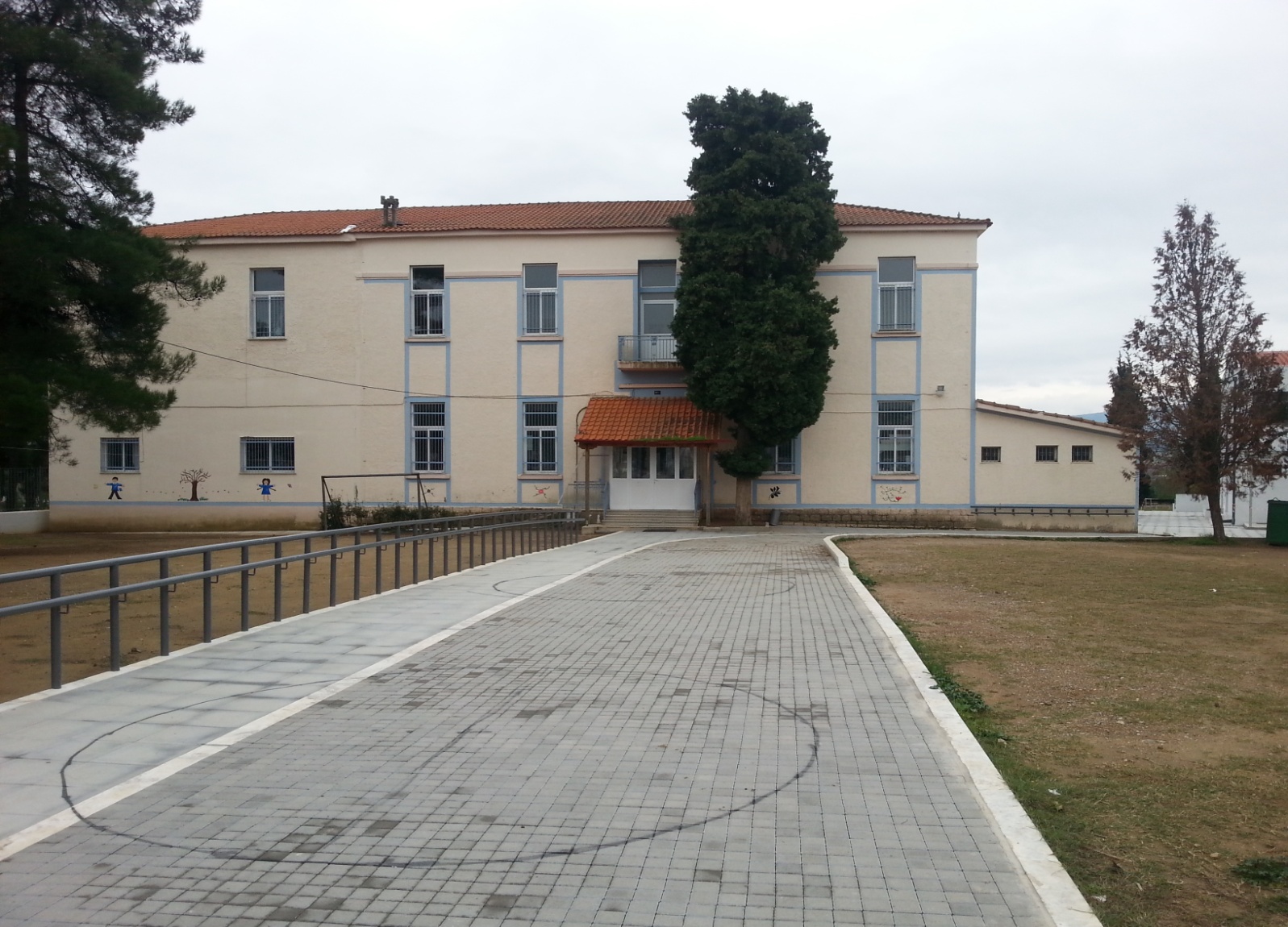 Νέα Σάντα Οκτώβριος 2014Αγαπητοί γονείς,το σχολείο είναι ο χώρος όπου οι μαθητές αποκτούν γνώσεις, δεξιότητες, αξίες, στάσεις. Ωστόσο για να καταστεί εφικτό οι πληροφορίες να μετατραπούν σε στάσεις-συμπεριφορές χρειάζεται ένα περιβάλλον δημοκρατικό-που σημαίνει όρια, ευθύνες, πρωτοβουλίες, αλληλοσεβασμό, ενεργό συμμετοχή. Η δημοκρατική συμπεριφορά, που συνεπάγεται όλα τα προηγούμενα, διδάσκεται κυρίως μέσα από τη συμπεριφορά και τις στάσεις των μεγάλων, που συνήθως μιμούνται τα μικρά παιδιά. Πάνω σε αυτή τη βάση θεωρούμε ότι είναι απαραίτητο να υπάρξει ένας κανονισμός λειτουργίας του Σχολείου, που θα καθιστά σαφές το πλαίσιο οργάνωσης και λειτουργίας του, στηριζόμενο στην ισχύουσα εκπαιδευτική νομοθεσία.ΕΙΣΑΓΩΓΗΒΑΣΙΚΕΣ ΑΡΧΕΣ ΚΑΝΟΝΙΣΜΟΥ ΛΕΙΤΟΥΡΓΙΑΣ ΤΩΝ ΣΧΟΛΕΙΩΝ Με τον όρο "σχολικός κανονισμός" εννοούμε το σύνολο των όρων και των κανόνων που αποτελούν προϋποθέσεις για να πραγματοποιείται ανενόχλητα, μεθοδικά και αποτελεσματικά το έργο του σχολείου. Οι συνθήκες αυτές πρέπει να αποβλέπουν στη διαμόρφωση ενός παιδαγωγικού και διδακτικού κλίματος το οποίο θα εξασφαλίζει τη συνεργασία των μελών της σχολικής κοινότητας, χωρίς εντάσεις και συγκρούσεις, με αμοιβαίο σεβασμό, με ανοχή και αναγνώριση. Στο πλαίσιο αυτό ο όρος "σχολική πειθαρχία" αποκτά δημοκρατικό περιεχόμενο και αναδεικνύεται σε βασικό ποιοτικό στοιχείο του σύγχρονου δημοκρατικού σχολείου. Η σχολική κοινότητα είναι μία οργανωμένη ομάδα που έχει όλα τα χαρακτηριστικά της κοινωνίας. Το σχολείο προετοιμάζει τους νέους να ενταχθούν ομαλά στην κοινωνία. Η εσωτερική οργάνωση της σχολικής ζωής οφείλει να εκπαιδεύει και να διαπαιδαγωγεί σύμφωνα με τα πρότυπα και τις ανάγκες της δημοκρατικής κοινωνίας.Για να υλοποιηθεί αποτελεσματικά το πολυδιάστατο έργο του σχολείου είναι απαραίτητη προϋπόθεση η ύπαρξη κανόνων. Στο κείμενο που ακολουθεί με τον γενικό τίτλο «Εσωτερικός κανονισμός λειτουργίας σχολείου» περιγράφονται οι πιο σημαντικοί από αυτούς τους κανόνες.01.ΑΦΙΞΗ ΣΤΟ ΣΧΟΛΕΙΟΗ άφιξη των μαθητών το πρωί γίνεται από τις 8:00 ως 8.10 από την είσοδο του σχολείου. Στη συνέχεια η είσοδος του σχολείου κλείνει για λόγους ασφαλείας. Μαθητές που προσέρχονται πριν τις 8:00 περιμένουν με ευθύνη των γονέων- κηδεμόνων.Η έγκαιρη προσέλευση βοηθά στην εύρυθμη λειτουργία του σχολείου. Σε περίπτωση που κάποιος μαθητής καθυστερήσει δικαιολογημένα έρχεται στο σχολείο συνοδευόμενος από τον κηδεμόνα του κατά τη διάρκεια του 1ου διαλείμματος και όχι στη διάρκεια του 1ου διδακτικού δίωρου.Οι ενήλικες που συνοδεύουν τα παιδιά τους το πρωί, αφού βεβαιωθούν ότι εισήλθαν  στο προαύλιο,  αποχωρούν αμέσως μόλις χτυπήσει το κουδούνι της έναρξης των μαθημάτων.Οι ενήλικες, που συνοδεύουν τα παιδιά τους το πρωί, δεν εισέρχονται στο Σχολείο για να αφήσουν τις τσάντες των παιδιών τους.Το παραπάνω ισχύει για όλους τους μαθητές, εκτός της Α΄ και Β΄ τάξης, οι οποίοι μπαίνουν μόνοι στην τάξη για να αφήσουν τα πράγματά τους και βγαίνουν αμέσως έξω.02.ΠΡΟΣΕΥΧΗΌλοι οι εκπαιδευτικοί και οι μαθητές συμμετέχουν στην πρωινή προσευχή με σεβασμό.Η πρωινή προσευχή γίνεται στο προαύλιο στις 8.10. Σε περίπτωση βροχής ή ψύχους θα γίνεται στις τάξεις.Αλλόθρησκοι και ετερόδοξοι μαθητές έχουν δικαίωμα να μη μετέχουν στην πρωινή προσευχή, οφείλουν όμως να βρίσκονται στο χώρο του σχολείου όσο αυτή διαρκεί και να σέβονται την ιερότητα της στιγμής.03.ΑΠΟΧΩΡΗΣΗ ΑΠΟ ΤΟ ΣΧΟΛΕΙΟΟι μαθητές σε καμία περίπτωση δε φεύγουν πριν από τη λήξη των μαθημάτων χωρίς άδεια.  Αν παρουσιαστεί ανάγκη αναχώρησης κατά τη διάρκεια του σχολικού ωραρίου (π.χ. ασθένεια) γίνεται πάντοτε με τη συνοδεία γονέα ή κηδεμόνα και φυσικά, αφού έχει ενημερωθεί, γι’  αυτό  ο-η  δάσκαλος-α  της τάξης και η διευθύντρια..Οι μαθητές που συνοδεύονται καθημερινά κατά την αναχώρησή τους ή τους παραλαμβάνει Ταξί ή λεωφορείο, δε φεύγουν ποτέ από το σχολείο πριν την άφιξη του συνοδού ή των μέσων μεταφοράς τους.Οι εφημερεύοντες εκπαιδευτικοί μεριμνούν  για την ασφαλή αποχώρηση των παιδιών έως και 5 λεπτά μετά τη λήξη των μαθημάτων.Οι εκπαιδευτικοί που διδάσκουν την τελευταία ώρα αποχωρούν από την τάξη αφού έχουν αποχωρήσει όλοι οι μαθητές από αυτή. Οι μαθητές των Α΄ και Β΄ τάξεων παραδίδονται από τους δασκάλους τους στις εξόδους των αιθουσών διδασκαλίας. Οι κηδεμόνες- συνοδοί  προσέρχονται και παραλαμβάνουν τους μαθητές με το χτύπημα του κουδουνιού και όχι νωρίτερα.Η αναχώρηση των μαθητών από το σχολείο γίνεται  ως εξής:5ωρο   12:25 για τις τάξεις Α και Β.6ωρο   13.157ωρο 14:00  Οι μαθητές της Α-Β-Γ-Δ, που μετακινούνται με λεωφορεία και δεν φοιτούν κανονικά στο ολοήμερο, παραμένουν σε αυτό  για φύλαξη μέχρι να φύγει το λεωφορείο, δηλ. στις 13:15 ή στις 14:00, ανάλογα με το πρόγραμμα μαθημάτων του Σχολείου. Οι γονείς  αυτών των μαθητών οφείλουν να ενημερωθούν για το πρόγραμμα του Σχολείου και να καταθέσουν αιτήσεις εγγραφής στο ολοήμερο με όλα τα δικαιολογητικά.Παρακάτω παραθέτουμε το ωρολόγιο πρόγραμμα του ΣχολείουΗ ευθύνη για την ασφάλεια των παιδιών μετά το ωράριο λειτουργίας βαραίνει αποκλειστικά το γονέα/κηδεμόνα. Οι γονείς-κηδεμόνες είναι υποχρεωμένοι να γνωρίζουν το ωράριο των παιδιών τους και να ενημερώνονται από τις ανακοινώσεις του σχολείου.Οι ενήλικες που συνοδεύουν τους μαθητές κατά την αναχώρησή τους, τους περιμένουν στο προαύλιο του σχολείου και πρέπει να προσέρχονται έγκαιρα για την παραλαβή τους. Κάθε καθυστέρηση δημιουργεί κινδύνους για την ασφάλεια των μαθητών που σχολούν, αλλά και για όσους συνεχίζουν το μάθημα.04.ΔΙΑΛΕΙΜΜΑΚατά τη διάρκεια του διαλείμματος οι μαθητές βγαίνουν στο προαύλιο, στο χώρο που έχει καθοριστεί. Δεν επιτρέπεται η παραμονή τους στις αίθουσες ή στους διαδρόμους. Σε περίπτωση κακοκαιρίας ορίζεται από τους δασκάλους ο χώρος παραμονής των μαθητών. Κανένας και για κανένα λόγο δε μένει μέσα στην αίθουσα μόνος του.Το διάλειμμα είναι χρόνος παιχνιδιού και ανάπτυξης κοινωνικών σχέσεων, αλλά και χρόνος ικανοποίησης σωματικών αναγκών. Οι μαθητές παίζουν χωρίς να τσακώνονται και για οποιοδήποτε πρόβλημα αντιμετωπίζουν απευθύνονται στους εφημερεύοντες δασκάλους που βρίσκονται στο προαύλιο.Φροντίζουν να τελειώσουν το φαγητό τους και να τακτοποιήσουν τις σωματικές τους ανάγκες.Μόλις χτυπήσει το κουδούνι για μάθημα προσέρχονται γρήγορα στην αίθουσα χωρίς να τρέχουν ή να σπρώχνονται (ή παραμένουν σε γραμμές στο προαύλιο σε περίπτωση που έχουν Γυμναστική).05.ΟΛΟΗΜΕΡΟ Για την εγγραφή των μαθητών στο Ολοήμερο Πρόγραμμα προϋπόθεση είναι η εργασιακή  κατάσταση των γονέων/κηδεμόνων. Προς τούτο προσκομίζεται βεβαίωση εργασίας ή ανεργίας και αίτηση του γονέα.Η υποχρεωτικότητα της φοίτησης των μαθητών και το Ωράριο λειτουργίας του Ολοήμερου Προγράμματος τηρούνται  καθ΄ όλο το διδακτικό έτος.Ενδιάμεση αποχώρηση των μαθητών από το Ολοήμερο Πρόγραμμα, μπορεί να γίνεται μετά το τέλος κάθε διδακτικής ώρας, εφόσον έχει κατατεθεί σχετική υπεύθυνη δήλωση των γονέων/κηδεμόνων. Η δηλωθείσα ώρα ενδιάμεσης αποχώρησης παραμένει η ίδια, καθ΄ όλο το διδακτικό έτος.Ώρες αναχώρησης:1)  13:152) 14:003)  15:304) 16:15Σε περίπτωση που κάποιος γονέας χρειαστεί, για ειδικό λόγο, να πάρει το παιδί του πριν τη λήξη των μαθημάτων, χρειάζεται να ενημερώσει εγκαίρως -την ίδια ημέρα- τον υπεύθυνο του ολοημέρου και να υπογράψει σχετική υπεύθυνη δήλωση.06.ΣΧΟΛΙΚΕΣ ΓΙΟΡΤΕΣ-ΔΙΔΑΚΤΙΚΕΣ ΕΠΙΣΚΕΨΕΙΣΟι σχολικές γιορτές, εθνικές, θρησκευτικές ή άλλου τύπου (π.χ. λήξης σχολικού έτους) καθώς και οι διδακτικές επισκέψεις αποτελούν μέρος της σχολικής ζωής και βοηθούν στην αποτελεσματική πραγμάτωση του σχολικού έργου, γι’ αυτό οι μαθητές απουσιάζουν από αυτές μόνο αν έχουν σοβαρό λόγο.Η συμπεριφορά και οι υποχρεώσεις των μαθητών κατά τη διάρκειά τους είναι ανάλογη με το υπόλοιπο σχολικό πρόγραμμα.Σε περίπτωση διδακτικής επίσκεψης τηρείται γενικά το ημερήσιο σχολικό διδακτικό ωράριο, ενώ θα υπάρχει ενημέρωση εκ των προτέρων για κάθε περίπτωση αλλαγής του προς γονείς και μαθητές.Σε περιπτώσεις διδακτικών επισκέψεων που απαιτείται η μεταφορά των μαθητών με λεωφορείο, οι μαθητές θα πρέπει να φορούν ζώνες ασφαλείας, να μη διαπληκτίζονται και να μη μετακινούνται. Ο σεβασμός και η υπακοή  προς  τον/τη συνοδό είναι απαραίτητη προϋπόθεση.Στις σχολικές γιορτές το ωράριο διαμορφώνεται κατά περίπτωση και οι γονείς ενημερώνονται εκ των προτέρων για το πρόγραμμα της γιορτής (στις Εθνικές γιορτές π.χ. ορίζεται η ώρα έναρξης και η διάρκεια της γιορτής και δε λειτουργεί το Ολοήμερο).07.ΦΟΙΤΗΣΗ ΚΑΙ ΣΥΜΠΕΡΙΦΟΡΑ ΜΑΘΗΤΩΝΗ φοίτηση των μαθητών, σύμφωνα με την ισχύουσα Νομοθεσία, είναι υποχρεωτική.Οι μαθητές θα πρέπει να μην απουσιάζουν από το σχολειό χωρίς σοβαρό λόγο. Η ελλιπής φοίτηση οδηγεί σε φτωχά μαθησιακά αποτελέσματαΓια τη συμμετοχή των μαθητών στο μάθημα της Φυσικής Αγωγής, καθώς και τις αθλητικές δραστηριότητες του σχολείου, είναι οπωσδήποτε απαραίτητη η συμπλήρωση Ατομικού Δελτίου Υγείας (Α.Δ.Υ.Μ.) για τους μαθητές των Α΄ και Δ΄  τάξεων.Οι μαθητές επιβάλλεται να παίζουν χωρίς να τσακώνονται ή να χειροδικούν ή να ασκούν οποιουδήποτε είδους βία (λεκτική, σωματική, ψυχολογική, διαδικτυακή) προς τους συμμαθητές τους. Η βία απαγορεύεται κάτω από οποιεσδήποτε συνθήκες. Για οποιοδήποτε πρόβλημα αντιμετωπίζουν οφείλουν να απευθύνονται στους εφημερεύοντες δασκάλους που βρίσκονται στο προαύλιο.Κατά τη διάρκεια των μαθημάτων η συμπεριφορά των μαθητών  θα πρέπει  να είναι ευγενική και κόσμια προς δασκάλους και συμμαθητές.Θα πρέπει να φροντίζουν να κρατούν καθαρά τα σχολικά τους βιβλία και τετράδια και να έχουν τα απαραίτητα για το καθημερινό πρόγραμμά τους φροντίζοντας να μην τα ξεχνούν.  Δεν επιτρέπεται να τρέχουν στους διαδρόμους του σχολείου ούτε να κατεβαίνουν πηδώντας τις σκάλες.Οι μαθητές φροντίζουν να πετούν τα σκουπίδια τους στους κάδους και όσα ανακυκλώνονται στους ειδικούς κάδους, ώστε οι τάξεις και το σχολείο να είναι καθαρά.Κατά τη διάρκεια του διαλείμματος ή τις ώρες που παραμένουν στο Ολοήμερο τμήμα δεν επιτρέπεται να εισέρχονται σε άλλες αίθουσες ή βοηθητικούς χώρους του σχολείου (π.χ. αποθήκες).  Η προστασία του σχολικού κτιρίου και της περιουσίας του είναι υπόθεση όλων μας. Οι μαθητές οφείλουν να προσέχουν τα έπιπλα και τις εγκαταστάσεις του σχολείου. Κάθε καταστροφή εκτός από τη δυσκολία και το κόστος αποκατάστασης ασχημίζει και υποβαθμίζει το χώρο που ζουν και λειτουργούν καθημερινά.Χρησιμοποιούν μόνο τις τουαλέτες των μαθητών σύμφωνα με το φύλο τους και τηρούν τους στοιχειώδεις κανόνες υγιεινής (π.χ. τα χαρτιά στους κάδους, τακτικό πλύσιμο χεριών, κλείσιμο της βρύσης). Δεν εισέρχονται σε τουαλέτες άλλου φύλου, ούτε σε αυτές των εκπαιδευτικών για κανένα λόγο.   Οι μαθητές δεν επιτρέπεται να φέρνουν στο σχολείο αντικείμενα πολύτιμα ή επικίνδυνα.Οι μαθητές δεν επιτρέπεται να φέρνουν στο σχολείο σε έντυπη ή ψηφιακή μορφή υλικό με πολιτικό, αναρχικό, προκλητικό ή ανήθικο περιεχόμενο.Η χρήση και κατοχή κινητών τηλεφώνων και άλλων μέσων καταγραφής εικόνας και ήχου δεν επιτρέπεται στο χώρο του σχολείου.Δεν αποχωρούν ποτέ από το χώρο του σχολειού χωρίς άδεια του δασκάλου τους.Ενημερώνουν άμεσα τον δάσκαλο τους αν ενοχληθούν από κάποιον ενήλικα εντός του σχολείου.08.ΠΑΙΔΑΓΩΓΙΚΟΣ ΕΛΕΓΧΟΣ-ΚΥΡΩΣΕΙΣΓια να είναι αποτελεσματικό το παιδαγωγικό και εκπαιδευτικό έργο του Σχολείου οφείλεται να υπάρχει αλληλοσεβασμός  στην ατομική αξιοπρέπεια και πειθαρχία στους κανόνες του Σχολείου.Τονίζεται η  σημασία των διακριτών ορίων. Το εκπαιδευτικό έργο ανήκει αποκλειστικά στην επιστημονική ευθύνη των εκπαιδευτικών. Σε ό,τι αφορά το παιδαγωγικό έργο θεωρείται απαραίτητη η συνεργασία οικογένειας και Σχολείου ώστε ο μαθητής να μην προσλαμβάνει διαφορετικά μηνύματα για την ίδια συμπεριφορά.Για θέματα πειθαρχίας ενημερώνεται ο γονέας-κηδεμόνας του μαθητή από το Σχολείο (είτε από το δάσκαλο, είτε από το Διευθυντή είτε από το Σύλλογο Διδασκόντων εάν κριθεί απαραίτητο) ο οποίος και έχει υποχρέωση να συνεργαστεί με το Σχολείο προκειμένου να επιτευχθεί το επιθυμητό αποτέλεσμα. Τονίζεται ότι είναι προτιμότερο λόγω της μεγαλύτερης αποτελεσματικότητάς τους, να δίνονται θετικά κίνητρα στους μαθητές (π.χ. έπαινοι, επιβράβευση θετικών συμπεριφορών, όταν δεν το περιμένουν) παρά αρνητικά κίνητρα (π.χ. παρατηρήσεις, τιμωρίες). Ωστόσο, σε ακραία φαινόμενα ( ξυλοδαρμοί μεταξύ συμμαθητών, βρισιές, προσβολή της προσωπικότητας συμμαθητών και δασκάλων και γενικότερα ενδοσχολικής βίας και εκφοβισμού) και όταν αυτά απειλούν τη συνοχή και την αποτελεσματικότητα του Σχολείου, το Σχολείο έχει την υποχρέωση να κάνει χρήση και παρατηρήσεων, υποδείξεων, αποδοκιμασίας πράξεων και φαινομένων ή ακόμη και επιβολή ποινής.Οι σωματικές ποινές δεν επιτρέπονται. 09. ΕΚΠΑΙΔΕΥΤΙΚΟΙΟι εκπαιδευτικοί επιτελούν έργο υψηλής κοινωνικής ευθύνης. Στο έργο τους περιλαμβάνεται η εκπαίδευση, η διδασκαλία και η διαπαιδαγώγηση των μαθητών. Ακόμη ο ρόλος του εκπαιδευτικού μέσα στη σχολική κοινότητα είναι ηγετικός και η επίδρασή του καθοριστική.  Εκτός από τη διδασκαλία των μαθημάτων, διαπαιδαγωγεί με το παράδειγμα και την καθημερινή του παρουσία. Επομένως οι υποχρεώσεις του δεν περιορίζονται μόνο  στην άρτια επιστημονική του κατάρτιση και στην αποτελεσματικότητα της διδασκαλίας του. Επεκτείνονται και πολύ πέρα από αυτά.  Προσέρχονται έγκαιρα στο σχολείο και δεν παραβιάζουν το χρόνο έναρξης και λήξης των μαθημάτων.Παρίστανται στην πρωινή προσευχή των μαθητών και φροντίζουν για την ευταξία της τάξης τους. Μαθητής που απομακρύνεται από το διδάσκοντα για παιδαγωγικούς λόγους αποστέλλεται στη Διεύθυνση. Στο διάλειμμα ο διδάσκων ενημερώνει τη Διεύθυνση για τη συμπεριφορά του μαθητήΕνημερώνουν τους γονείς και κηδεμόνες για το ήθος και την επίδοση των μαθητών τόσο ιδιαιτέρως όσο και ομαδικά σε τακτική βάση και σε ημέρες και ώρες  που καθορίζουν και κοινοποιούν από την αρχή του σχολικού έτους.  Επιμελούνται την ποιοτική διδασκαλία των αντικειμένων τους, με τη χρήση κατάλληλων  εποπτικών μέσων και Η/Υ.Σέβονται το χρόνο διαλείμματος των μαθητών.                Προσέχουν το ύφος και τη μορφή της γλώσσας που χρησιμοποιούν και συμπεριφέρονται με σεβασμό προς τους μαθητές.Οι διδάσκοντες την τελευταία ώρα του προγράμματος αποχωρούν τελευταίοι από την τάξη την ώρα της λήξης.Οφείλουν, και όταν ακόμη δεν είναι εφημερεύοντες, να ελέγχουν τους μαθητές, όταν  αντιλαμβάνονται οποιαδήποτε εκτροπή τους.Φροντίζουν για την ασφάλεια των μαθητών και την τήρηση της τάξης κατά τη διάρκεια της παραμονής τους στο σχολείο και κατά την πραγματοποίηση εκδηλώσεων, που γίνονται με ευθύνη του σχολείου.Εξασφαλίζουν την ευταξία μέσα στην αίθουσα διδασκαλίας και στο σχολικό χώρο με τήρηση των κανόνων δημοκρατικής συμπεριφοράς. Παράλληλα προσπαθούν να ευαισθητοποιήσουν τους μαθητές σε θέματα που αφορούν την καθαριότητα, την υγιεινή και την αισθητική του χώρου στον οποίο φοιτούν.Σέβονται την προσωπικότητα, τις ιδιαίτερες ανάγκες και τις κοινωνικές, πολιτιστικές, θρησκευτικές ή φυλετικές ιδιαιτερότητες του μαθητή.Σε περίπτωση συμμετοχής σε απεργία ή στάση εργασίας ενημερώνουν τη Δ/νση του σχολείου από την προηγούμενη ημέρα ή αυθημερόν πριν από τις 8 π.μ. Σε περίπτωση μη ενημέρωσης θα θεωρούνται απόντες.Αναφέρουν στη Διεύθυνση του σχολείου κάθε υποψία που έχουν για τυχόν οικογενειακή κακοποίηση μαθητή και φροντίζουν να ενημερώνονται για άλλα προβλήματα υγείας ή ιδιαιτερότητες των μαθητών τους.Τηρούν την απαραίτητη εχεμύθεια σχετικά με τις αποφάσεις και συζητήσεις στον Σύλλογο Διδασκόντων  για τις επιδόσεις ή τη συμπεριφορά των μαθητών και για κάθε άλλο θέμα που αφορά συμβάντα στον χώρο του σχολείου.Οι εκπαιδευτικοί με την εν γένει συμπεριφορά τους οφείλουν να συνεισφέρουν στη διαμόρφωση ήρεμου, ευχάριστου και συνεργατικού κλίματος μέσα στο σχολείο.10.Η ΔΙΕΥΘΥΝΤΡΙΑ ΤΟΥ ΣΧΟΛΕΙΟΥ-Η  Διευθύντρια  επιβάλλεται να έχει ενεργή συμμετοχή στη ζωή του σχολείου, να έχει άριστη γνώση της εκπαιδευτικής νομοθεσίας και να επιμελείται την εφαρμογή της από όλα τα μέλη της εκπαιδευτικής κοινότητας.Ειδικότερα:Καθοδηγεί τη σχολική κοινότητα, ώστε να θέσει υψηλούς στόχους και να εξασφαλίσει τις προϋποθέσεις επίτευξής τους για ένα σχολείο λειτουργικό, δημοκρατικό και ανοιχτό στην κοινωνία.Δημιουργεί κλίμα αμοιβαίας κατανόησης και εκτίμησης ανάμεσα σε αυτήν και τους εκπαιδευτικούς και εξασφαλίζει τη συναίνεση και τη συνεργασία.Ασκεί με δικαιοσύνη, σύνεση και δημοκρατικό πνεύμα τα καθήκοντά της παρακινώντας τους εκπαιδευτικούς στην ανάπτυξη πρωτοβουλιών και ενθαρρύνοντας τους να καινοτομούν στην τάξη. Είναι υπεύθυνη για την ομαλή λειτουργία του σχολείου και το συντονισμό της σχολικής ζωής. Φροντίζει για τη λήψη κάθε μέτρου, το οποίο συμβάλλει στην καλύτερη λειτουργία του σχολείου.Έχει την παιδαγωγική ευθύνη για τη διαμόρφωση θετικού, δημοκρατικού κλίματος στο σχολείο και για την ανάπτυξη αρμονικών σχέσεων ανάμεσα στα μέλη της σχολικής κοινότητας Επικοινωνεί με τους μαθητές συχνά και επιτρέπει την πρόσβαση στο Γραφείο του αποφεύγοντας το αυταρχικό στιλ εξουσίας και τη χρήση προσβλητικών εκφράσεων ή υποτιμητικής συμπεριφοράς απέναντί τους.Συνεργάζεται με τους γονείς και το Σύλλογο Γονέων και Κηδεμόνων σε τακτική βάση φροντίζοντας να συγκαλεί κανονικά τις συνεδριάσεις των συλλογικών οργάνων.Είναι υπεύθυνη μαζί με τους εκπαιδευτικούς για την καθαριότητα και αισθητική των χώρων του διδακτηρίου, καθώς και για την προστασία της υγείας και ασφάλειας των μαθητών.                                                    Φροντίζει να καλύπτονται οι διδακτικές ώρες σε περίπτωση απουσίας εκπαιδευτικού, τροποποιώντας το ημερήσιο πρόγραμμα διδασκαλίας.Σε συνεργασία με τους διδάσκοντες καταρτίζει το πρόγραμμα ενημέρωσης των γονέων και έχει την ευθύνη για τη σύνταξη του ωρολογίου προγράμματος με γνώμονα την αποδοτική λειτουργία του.11.ΓΟΝΕΙΣ ΚΑΙ ΚΗΔΕΜΟΝΕΣ Φυσικοί κηδεμόνες του μαθητή είναι ο πατέρας και η μητέρα του. Αυτοί είναι κηδεμόνες του μαθητή, εφόσον κατοικούν στην πόλη όπου βρίσκεται το σχολείο. Διαφορετικά, ορίζουν οι ίδιοι με έγγραφη δήλωση τον κηδεμόνα του μαθητή. Οι γονείς και οι κηδεμόνες εγγράφουν το μαθητή στο σχολείο .Συγκεκριμένα για την εγγραφή των μαθητών  στην Α’ τάξη απαιτούνται τα εξής δικαιολογητικά:( βεβαίωση φοίτησης στο Νηπιαγωγείο, Ατομικό Δελτίο Υγείας, το οποίο και προμηθεύεστε από το Σχολείο, πιστοποιητικό καρδιολογικής, οφθαλμολογικής και οδοντιατρικής εξέτασης και πιστοποιητικό γέννησης το οποίο και ζητά αυτεπάγγελτα το Σχολείο, αφού τους γνωστοποιήσετε  το Δήμο Εγγραφής).Η εγγραφή των μαθητών των τάξεων Β-Γ-Δ-Ε-ΣΤ γίνεται αυτομάτως από το Σχολείο, όπως και η εγγραφή των μαθητών στην Α’ Γυμνασίου.  Ωστόσο οι γονείς οφείλουν να επικοινωνήσουν με το Γυμνάσιο για περαιτέρω διαδικασίες πριν τη λήξη του σχολικού έτους.Οι γονείς και κηδεμόνες οφείλουν να συμπεριφέρονται προς όλους τους εκπαιδευτικούς με τη δέουσα ευγένεια, σοβαρότητα, ευπρέπεια και σεβασμό που επιβάλλει το λειτούργημά τους και ο χώρος του σχολείου.Οι γονείς οφείλουν να προσέρχονται στο σχολείο στις παρακάτω περιπτώσεις:Στο τέλος κάθε τριμήνου για τη βαθμολογία- ενημέρωσηΌσες φορές κληθούν εκτάκτως από τη Διεύθυνση ή τον ΕκπαιδευτικόΣτις πολιτιστικές εκδηλώσεις του ΣχολείουΣτις ειδικές συγκεντρώσεις Γονέων και ΚηδεμόνωνΣτο τέλος κάθε διδακτικού έτους για τους τίτλους προόδου – σπουδώνΕπίσκεψη των Γονέων μπορεί να γίνει σε χρόνο που έχουν ορίσει οι εκπ/κοί και έχουν κάνει έγκαιρα γνωστόΔιαβάζουν προσεκτικά όλες τις ανακοινώσεις που μεταφέρουν οι μαθητές (και αναρτώνται στον πίνακα ανακοινώσεων της κεντρικής εισόδου και στην ιστοσελίδα) και ενημερώνονται για θέματα λειτουργίας του σχολείου.Για τη συμμετοχή του μαθητή σε ορισμένες σχολικές εκδηλώσεις είναι απαραίτητο να υπάρχει έγκριση του κηδεμόνα, όπως ορίζεται από την κείμενη νομοθεσία. Επίσης το σχολείο μπορεί να ζητήσει τη γνώμη ή την έγκριση του Γονέα - Κηδεμόνα για κάποιες άλλες εκδηλώσεις, για τις οποίες δεν υπάρχει σχετική πρόβλεψη. Αυτή η συνεργασία εμπεριέχει σημαντική ευθύνη και πρέπει να γίνεται με προσοχή.Οφείλουν  να γνωστοποιούν στο δάσκαλο της τάξης και στη Διεύθυνση κάθε ιδιαιτερότητα που αφορά τη σωματική και ψυχική υγεία του μαθητή.Για τη φοίτηση των μαθητών στο τμήμα ένταξης, γίνεται αρχικά ενημέρωση από το δάσκαλο της τάξης στο γονέα και στη συνέχεια κλείνεται ραντεβού από το γονέα στο:Κέντρο Διαφοροδιάγνωσης, Διάγνωσης και Υποστήριξης Ειδικών Εκπαιδευτικών Αναγκών (ΚΕΔΔΥ) τηλ: 23410 77157, Φαξ: 23410 27045, ηλ. δ/νση: mail@kday.kil.sch.gr, ταχ. δ/νση:Πύρρου 1 &  Βενιζέλου, Τ.Κ.61100 Κιλκίς  ή σε Ιατροπαιδαγωγικά Κέντρα των οποίων την κατάσταση μπορείτε να προμηθευτείτε από τη Δ/νση του Σχολείου.Επίσης μπορεί ο γονέας από μόνος του να κλείσει ραντεβού προκειμένου να διαγνωστεί η αδυναμία του μαθητή ώστε το Σχολείο να βοηθήσει στην άμβλυνση των σχετικών αδυναμιών ακολουθώντας τις σχετικές υποδείξεις. Σε κάθε περίπτωση στόχος είναι να βοηθηθεί ο μαθητής και όχι να στιγματιστεί.Κανένας ενήλικας δεν έχει δικαίωμα να νουθετεί, να επιπλήττει ή να τιμωρεί ΚΑΝΕΝΑ ΠΑΙΔΙ στο χώρο του σχολείου. Όταν υπάρχει οποιοδήποτε πρόβλημα, οφείλουν να ενημερώνουν το δάσκαλο ή τη διευθύντρια, οι οποίοι και θα διευθετήσουν  το θέμα.Γενικότερα, κανένας ανήλικος ή ενήλικος δεν έχει δικαίωμα να βρίσκεται στο κτήριο ή στο προαύλιο του σχολείου χωρίς να ενημερώσει τους εκπαιδευτικούς και να έχει πάρει άδεια.Σε περίπτωση που κάποιος από τους γονείς του μαθητή δεν έχει την κηδεμονία του οφείλει να ενημερώσει άμεσα το σχολείο. Σε περίπτωση απουσίας μαθητή, και ιδιαίτερα μακροχρόνιας ή επαναλαμβανόμενης, είναι απαραίτητο να ενημερώνεται έγκαιρα το σχολείο. Το τηλέφωνο του σχολείου (2341064249) είναι στη διάθεσή σας για οποιαδήποτε ενημέρωση. Παρακαλούμε βεβαιωθείτε ότι οι δάσκαλοι έχουν όλα τα τηλέφωνά σας.    Οφείλουμε όλοι να δημιουργήσουμε καλό κλίμα συνεργασίας Σχολείου – ΟικογένειαςΚΑΝΟΝΙΣΜΟΣ ΓΙΑ ΤΑ ΠΑΙΔΙΑΚΑΛΩΣ ΗΡΘΕΣ ΣΤΟ ΣΧΟΛΕΙΟ ΚΑΙ ΚΑΛΗ ΣΧΟΛΙΚΗ ΧΡΟΝΙΑ!ΚανόνεςΤο πρωί στην αυλήΣτην αίθουσαΣτο διάλειμμαΣχόλασμαΓενικοί κανόνεςΦτάνοντας στο σχολείο αφήνω την τσάντα μου στο καθορισμένο σημείο και περιμένω στην αυλή.Όταν χτυπήσει το κουδούνι, μπαίνω στη σειρά του τμήματός μου για πρωινή προσευχή και είσοδο στην τάξη.Κάθομαι στη θέση μου και ετοιμάζω τα πράγματά μου χωρίς καθυστερήσεις.Προσέχω την ώρα του μαθήματος και δεν ενοχλώ τους συμμαθητές μου.Αν δεν καταλαβαίνω κάτι, ζητώ το λόγο ευγενικά για να μου λυθεί η απορία.Συνεργάζομαι με τους συμμαθητές μου. Σέβομαι και ενθαρρύνω την προσπάθεια των συμμαθητών μου και γενικά συμπεριφέρομαι στους άλλους όπως θέλω να μου συμπεριφέρονται κι εκείνοι.Αν έχω σοβαρό λόγο να βγω έξω, ζητώ διακριτικά την άδεια.Όταν κτυπά το κουδούνι για διάλειμμα, βγαίνω ήρεμα έξω παίρνοντας ότι μου χρειάζεται (χρήματα, φαγητό, νερό) και η αίθουσα αδειάζει για να αεριστεί.Την ώρα του διαλείμματος κινούμαι και παίζω στους χώρους που έχουν οριστεί.Παίζω ήρεμα σεβόμενος τους κανόνες, λύνω τις όποιες διαφορές μου με συζήτηση και για οποιοδήποτε σοβαρό πρόβλημα απευθύνομαι στους εφημερεύοντες δασκάλους.Με το κτύπημα του κουδουνιού για μάθημα, επιστρέφω άμεσα στην τάξη μου.Ετοιμάζω την τσάντα μου και αφήνω το θρανίο μου καθαρό.Παίρνω τα προσωπικά μου είδη (μπουφάν, μπλούζες) για τα οποία είμαι υπεύθυνος.Περιμένω την άδεια του δασκάλου για να αποχωρήσω.Περιμένω στον χώρο που έχει οριστεί για την αναχώρηση μέχρι να έρθουν να με παραλάβουν οι δικοί μου άνθρωποι.Διατηρώ τα βιβλία και τα τετράδιά μου καθαρά και τακτοποιημένα και βάζω στην τσάντα μου μόνο τα απαραίτητα σύμφωνα με το πρόγραμμα.Φροντίζω για τη διατήρηση της καθαριότητας όλων των χώρων.Προσέχω και δεν προκαλώ φθορές στα πράγματα του σχολείου μου (θρανία, καρέκλες, πίνακες, τοίχους)Σέβομαι τα πράγματα των συμμαθητών μου όπως τα δικά μου και αν βρω κάτι που δεν μου ανήκει, το παραδίδω στο δάσκαλό μου.Συμπεριφέρομαι με ευγένεια και σεβασμό προς όλους.Προσφέρω τη βοήθειά μου σε όσους τη χρειάζονται.Συμμετέχω σε όλες τις δραστηριότητες – εκδηλώσεις του σχολείουΩΡΑΔΙΑΡΚΕΙΑ ΣΕ ΛΕΠΤΑ ΩΡΑΣ08:00 − 08:1010Υποδοχή μαθητών08:10 − 09:40901η -2η διδακτική ώρα09:40 − 10:0020Διάλειμμα10:00 − 11:30903η -4η διδακτική ώρα11:30 − 11:4515Διάλειμμα11:45 − 12:25405η διδακτική ώρα12:25 − 12:3510Διάλειμμα12:35 − 13:15406η διδακτική ώρα13:15 − 13:205Διάλειμμα 13:20 − 14:00407η διδακτική ώραΛήξη υποχρεωτικού προγράμματος-διδακτική ώρα για τις Α ́, Β ́ τάξεις(Φαγητό − Χαλάρωση −Ξεκούραση για τις τάξεις Γ ́, Δ ́, Ε ́ & Στ ́) Λήξη υποχρεωτικού προγράμματος-διδακτική ώρα για τις Α ́, Β ́ τάξεις(Φαγητό − Χαλάρωση −Ξεκούραση για τις τάξεις Γ ́, Δ ́, Ε ́ & Στ ́) Λήξη υποχρεωτικού προγράμματος-διδακτική ώρα για τις Α ́, Β ́ τάξεις(Φαγητό − Χαλάρωση −Ξεκούραση για τις τάξεις Γ ́, Δ ́, Ε ́ & Στ ́) 14:40 ́− 14:50 ́10Διάλειμμα14:50-15:30408η διδακτική ώρα για τιςτάξεις Γ ́, Δ ́, Ε ́ & Στ ́(Φαγητό − Χαλάρωση −Ξεκούραση για τις Α ́, Β ́τάξεις)15:30 ́− 15:40 ́10Διάλειμμα15:40 ́− 16:15 ́359η διδακτική ώρα